SI-II.2601.107.2023	Załącznik nr 2	FORMULARZ OFERTOWY – SZACOWANIE WARTOŚCISzacunkowa oferta cenowa na dostawę monitorów.Część I - Monitor typ I – 134 szt.Cena netto:	………………………zł/szt.Przewidywany termin realizacji zamówienia: ………………dniCzęść II - Monitor typ II – 10 szt.Cena netto:	………………………zł/szt.Przewidywany termin realizacji zamówienia: ………………dniWynagrodzenie określone w pkt. 1 zawiera wszystkie koszty związane z całkowitym wykonaniem przedmiotu zamówienia.Do oferty załączam:……………………………………………………………………………………………………………….………………………………						…………………………………(data i miejscowość)							     (podpis)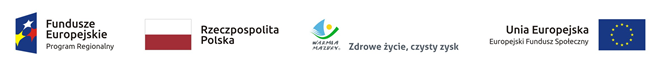 NAZWA I ADRES WYKONAWCYADRES DO KORESPONDENCJINR TELEFONUNIP/REGONNUMER KRS (jeśli dotyczy):ADRES E-MAILOsoba upoważniona do podpisania oferty w imieniu Wykonawcy (imię i nazwisko)